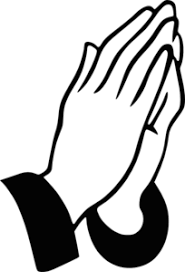 KILLASSER/CALLOW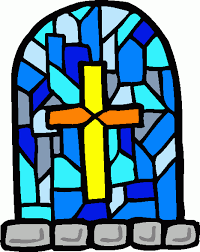 PARISH NEWSLETTER Fr. John Durkan (094) 9024761  	  	No 349  				E-mail: frjohnd@gmail.com3rd Sunday of Advent 									12th December 2021CONFESSIONSThere will be Confessions in Killasser Church on Sunday 12th from 3pm to 6pm.There will be Confessions in Callow Church on Sunday 19th from 6pm to 9pm.You can arrange to meet me in either Church for Confessions at a suitable time.If you would prefer me to visit you in your home – we can have Confessions either inside or outside in a suitable place. Please let me know.You can come to my house for Confessions also but make sure I am home before you come. Contact me.After any of the masses in Killasser I may be able to hear Confessions. Callow won’t work because I have to return to Killasser for another mass.Perhaps another suitable arrangement could be made for a personMASS INTENTION FOR THE NEXT MONTHSat 11th Killasser 7pm	Vincent Cunney, Dromada-Gore	Anthony & Bridget Dempsey, Michael & Josephine Dempsey, Caroline Dempsey, Hughes & Dempsey deceasedSun 12th Callow 10am	Jim Neary, Lismorane, CallowSun 12th Killasser 12 Noon	Miceal & Bridie Sheridan, BlackpatchMon 13th Killasser 10am	Advent MassWed 15th Killasser 10am	Advent MassThurs 16th Killasser 10am	Advent MassFri 17th Killasser 10am	Advent MassSat 18th Killasser 7pm	Tommie & Bridgie Holleran, DunmaynorSun 19th Callow 10am	Tom Lohan, Lismorane & Sean DempseySun 19th Killasser 12 Noon 	Mike & Evelyn O’Brian, BlackpatchFri 24th Killasser 8pm	Christmas MassSat 25th Callow 9.30am	Christmas MassSat 25th Killasser 12 Noon 	Christmas MassSat 25th Killasser 	No Evening MassSun 26th Callow 10am	People of the ParishSun 26th Killasser 12 Noon	Morning MassPRAY FORMary Devane, CloonfinishMargaret Duffy, Kilmeena, Westport, sister in law of Maureen Neary, LismoraneEvelyn McKeon, Corlee & Dublin, aunt  of Pauline Kirrane, CallowLaura Brown, USA, mother-in-law of Marie Devane, CloonfinishJohn Devane, Abbyknockmoy & Cloonfinish, brother-in-law of Mary Devane, CloonfinishMISSIONARY SISTERS OF ST PETER CLAVER.Missionary Sisters of St Peter Claver (Sr. Juli) will be visiting our churches on 18/19th of December to appeal on behalf of the missions. She will tell us about their work and will be very grateful for your support.NATURE MATTERSNature Matters is a group of parishioners who have come together to improve awareness of our environment and the importance of biodiversity; New members are always welcome.Deep peace of the running wave to you,Deep peace of the flowing air to you,Deep peace of the quiet earth to you,Deep peace of the shining stars to you,Deep peace of the watching shepherds to you,Deep peace of the Son of Peace to you!                                                      Adapted from a Gaelic blessing.THE MEMORY TREE IN KILLASSER CHURCHThe special Memory Tree will be set up in Killasser Church on December 8th. We welcome everyone to hang a little momento on the tree in memory of their passed loved ones - a decoration, a photo, a poem, their name or something small belonging to them. This can be left on the tree for the festive season & collected in the New Year. It is a special thought to have something remembering our loved ones in the Church for this time of year. In-keeping with covid guidelines, the tree and anything hanging on the tree will be regularly sanitized. Please be mindful that the Church is open to the public & the tree is accessible to anyone visiting the church, we cannot accept responsibility for the loss of anything on the Tree.LIGHT OF LOVE 2021 FOR THE BUTTERFLY GARDENThe Butterfly Garden Swinford are thrilled to announce the Light of Love Tree outside Swinford Church will be in place for Christmas. There is a very limited number of Lights remaining so if you would still like to sponsor a Light of Love for your loved ones - Living or Deceased, please call/text Natasha Durkan Ginty on 086 3622522 to book. There will be a special mass dedicated to all honoured on the tree on Dec 17th at 10am in Swinford Church.SYNOD PRAYER“We stand before You, Holy Spirit, as we gather together in Your name. With You alone to guide us, make Yourself at home in our hearts; Teach us the way we must go and how we are to pursue it. We are weak and sinful; do not let us promote disorder. Do not let ignorance lead us down the wrong path nor partiality influence our actions. Let us find in You our unity so that we may journey together to eternal life and not stray from the way of truth and what is right. All this we ask of You, who are at work in every place and time, in the communion of the Father and the Son, forever and ever. Amen”A Synod is a process of listening and walking together as a Church. We will give more details later about how you can be involved.  